Hashtag: #AccessToHumanMilk, #WorldPrematurityDayLink to report: https://www.path.org/publications/files/MNCHN_EquitableAccesstoHumanMilk_PolicyBrief.pdf For additional question, email Kiersten Israel-Ballard at kisrael-ballard@path.org.  Let them thrive! Saving premature babies through ensuring they receive human milk.  Here’s how: Access to Human Milk - Policy Brief, #AccessToHumanMilk, #WorldPrematurityDayQuality care for the smallest babies – this includes human milk for vulnerable pre-terms who need it most. Access to Human Milk - Policy Brief,  #AccessToHumanMilk, #WorldPrematurityDayImproving care for the smallest - this includes human milk for vulnerable pre-terms who need it most.Access to Human Milk - Policy Brief, #AccessToHumanMilk, #WorldPrematurityDayRespectful care for the smallest - this includes human milk for vulnerable pre-terms who need it most.Access to Human Milk - Policy Brief, #AccessToHumanMilk, #WorldPrematurityDayThe highest standard of care for the smallest babies includes providing human milk to vulnerable preemies who need it most. Access to Human Milk - Policy Brief,  #AccessToHumanMilk, #WorldPrematurityDayEvery newborn has the inherent right to the highest attainable standard of health. For select pre-terms donor human milk is the highest standard of care.  Access to Human Milk - Policy Brief, #AccessToHumanMilk, #WorldPrematurityDayNot all preemies have access to mom’s own milk. For them, quality care includes donor human milk. Access to Human Milk - Policy Brief, #AccessToHumanMilk, #WorldPrematurityDayNot all premature infants receive optimal nutrition, but that can change. Learn more: Access to Human Milk - Policy Brief, #AccessToHumanMilk, #WorldPrematurityDayMom’s own milk is always the first option. What happens when that is not available for vulnerable preemies? Access to Human Milk - Policy Brief, #AccessToHumanMilk, #WorldPrematurityDayHealth system strengthening is needed to ensure all infants have equitable access to human milk. Access to Human Milk - Policy Brief, #AccessToHumanMilk, #WorldPrematurityDayBreastfeeding can’t be beat. But when that’s not an option, donor human milk is the next best alternative for vulnerable infants. Access to Human Milk - Policy Brief, #AccessToHumanMilk, #WorldPrematurityDayHow will every infant receive human milk? Access to Human Milk - Policy Brief, #AccessToHumanMilk, #WorldPrematurityDay@WHO supports that all low-birth weight infants should be fed mother’s own milk; the next best option is donor human milk from a human milk bank. Learn more: Access to Human Milk - Policy Brief, #AccessToHumanMilk, #WorldPrematurityDayGlobal health policy prioritizes safe and optimal access to donor human milk, but little guidance exists on how to meet this need globally.  Access to Human Milk - Policy Brief, #AccessToHumanMilk, #WorldPrematurityDayLearn about meeting the nutritional needs of all vulnerable infants.  Access to Human Milk - Policy Brief, #AccessToHumanMilk, #WorldPrematurityDayComprehensive nutrition and newborn care programs are only complete if infants are guaranteed access to breastfeeding or donor human milk.  Access to Human Milk - Policy Brief, #AccessToHumanMilk, #WorldPrematurityDay@WHO, @UNICEF, @AmerAcadPeds @hmbana4babies, and @MilkBanksEMBA play a role in ensuring safe and equitable access to donor human milk.  Access to Human Milk - Policy Brief, #AccessToHumanMilk, #WorldPrematurityDayVulnerable neonates in intensive care need human milk to prevent disease. Access to Human Milk - Policy Brief  #AccessToHumanMilk, #WorldPrematurityDayDonor human milk should never undermine breastfeeding; instead, it can serve as a bridge to exclusive breastfeeding. Access to Human Milk - Policy Brief, #AccessToHumanMilk, #WorldPrematurityDayCountries must take action to ensure that all preemies have access to human milk as a part of comprehensive and live saving care. Access to Human Milk - Policy Brief, #AccessToHumanMilk, #WorldPrematurityDayIs your country doing all it can to provide the highest standard of care for preemies? Here’s how it can Access to Human Milk - Policy Brief, #AccessToHumanMilk, #WorldPrematurityDay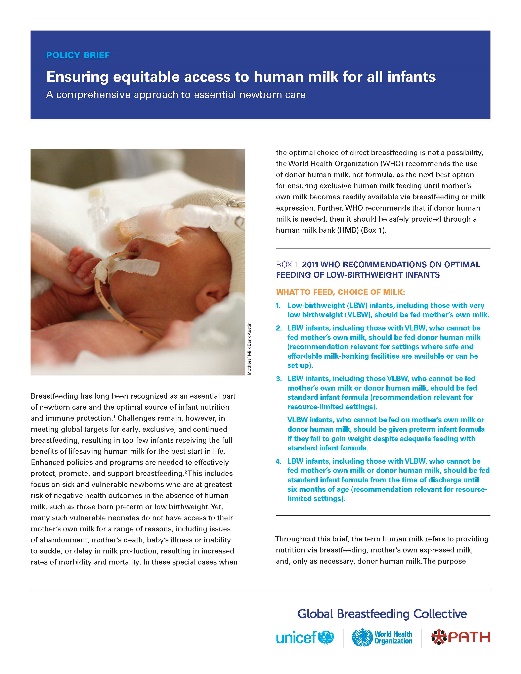 